附件2宣传海报图片式样（大图请到网盘下载）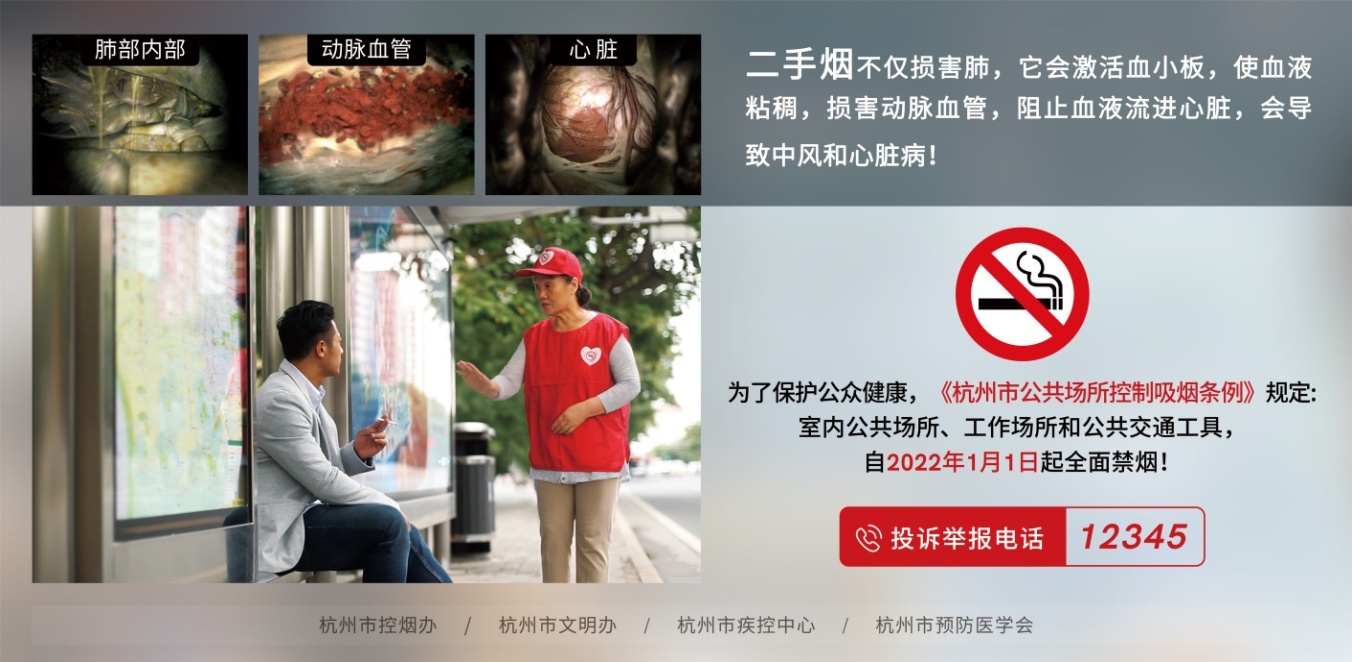 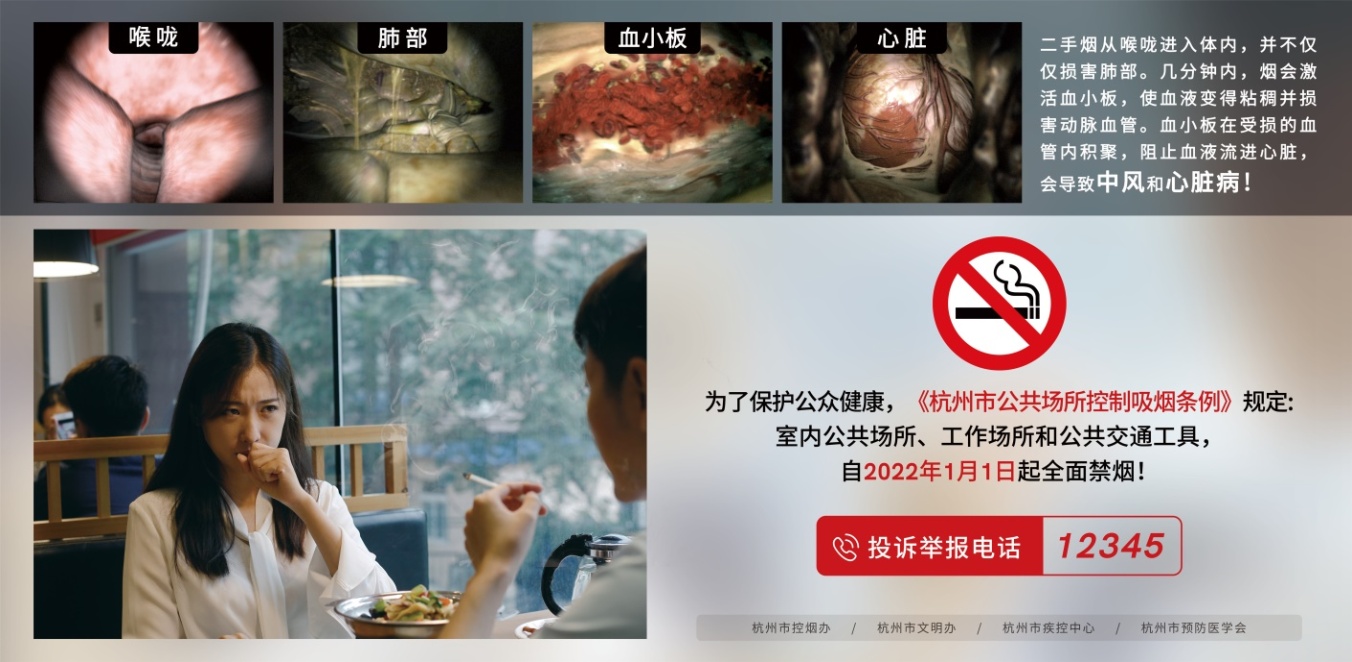 